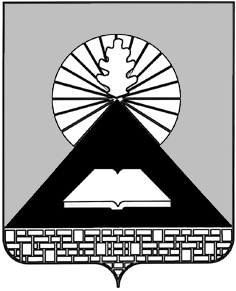 Российская ФедерацияРостовская областьПРЕДСЕДАТЕЛЬ ГОРОДСКОЙ ДУМЫ – ГЛАВА ГОРОДА НОВОШАХТИНСКАПОСТАНОВЛЕНИЕ   28   апреля 2023 года	                                                                               № 5О временном возложении исполнения обязанностиГлавы Администрации города НовошахтинскаНа основании решения Новошахтинской городской Думы от 27.04.2023 № 405 «О досрочном прекращении полномочий Главы Администрации города Новошахтинска»,  в соответствии с частью 4 статьи 37 Устава муниципального образования «Город Новошахтинск» ПОСТАНОВЛЯЮ:Временно возложить исполнение обязанностей Главы Администрации города Новошахтинска на первого заместителя Главы Администрации города Пархоменко Михаила Николаевича с 28 апреля 2023 года до назначения на должность Главы Администрации города Новошахтинска по контракту, заключаемому по результатам конкурса на замещение указанной должности.Настоящее постановление вступает в силу со дня его подписания.  Контроль за исполнением настоящего постановления оставляю за собой.Председатель городской Думы -глава города Новошахтинска					          Ю.В. Ушанев	